Принято на заседанииПедагогического совета«1» апреля  2015 годапротокол №_1_ «Утверждаю»Приказ № 113 от 31.03.2015 гДиректор школы:_ М.Л.Никишина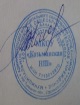 П О Л О Ж Е Н И Еоб электронном дневнике учащегося и электронном классном журнале МКОУ «Козьминская НШ»Общие положения 1.1 Электронным дневником учащегося  и Электронным классным журналом называется комплекс программных средств, включающий базу данных и средства доступа к ней; 1.2 Электронный дневник  учащегося и Электронный классный журнал служат  для решения задач,  описанных в п.2 настоящего  Положения; 1.3  Поддержание информации, хранящейся в базе данных Электронного дневника учащегося и Электронном классном журнале  в актуальном состоянии, является обязательным; 1.4 Пользователями Электронного  дневника учащегося  являются: администрация школы, учителя, классные руководители, ученики и родители.Задачи, решаемые Электронным дневником учащегося и Электронным классным журналом 2.1  Хранение данных об успеваемости и посещаемости учащихся; 2.2 Оперативный доступ к оценкам учащегося по всем предметам, в любое время за весь период ведения  дневника; 2.3 Автоматизация создания периодических отчетов учителей, классного руководителя и администрации; 2.4 Своевременное информирование родителей по вопросам успеваемости их ребёнка; 2.5.Возможность прямого общения между учителями, администрацией, родителями и учащимися вне зависимости от их местоположения.Правила и порядок работы с Электронным дневником  учащегося и Электронным классным журналом 3.1  Ответственный администратор устанавливает ПО, необходимое для работы Электронного  дневника и Электронного классного журнала,  обеспечивает надлежащее функционирование созданной программно-аппаратной среды; 3.2  Пользователи получают реквизиты доступа к Электронному  дневнику учащегося и Электронному классному журналу в следующем порядке:учителя-предметники, классный руководитель, администрация получают реквизиты доступа у системного администратора;родители и учащиеся получают реквизиты доступа у классного руководителя. 3.3  Классный руководитель, учителя предметники  своевременно заполняют Электронный дневник учащегося и следит за актуальностью данных об учащихся и их родителях;  3.4  Директор осуществляет периодический контроль за ведением Электронного дневника учащегося, содержащий  процент участия в работе, процент учащихся, не имеющих оценок, процент учащихся, имеющих одну оценку, запись домашнего задания, учет пройденного учебного материала, процент участия родителей и учащихся; 3.5  Родители и учащиеся имеют доступ только к собственным данным,  используют Электронный  дневник учащегося для его просмотра и ведения переписки.Обязанности классного руководителя Классный руководитель обязан: 4.1. Заполнять анкетные данные об учениках и их родителях. Регулярно, не реже одного раза в месяц, проверять изменение фактических данных и при наличии таких изменений вносить соответствующие поправки.Обязанности учителей-предметников по заполнению Электронного классного журнала 5.1. Электронный классный журнал заполняется учителем-предметником или классным руководителем по окончании уроков по расписанию. В случае болезни учителя-предметника, учитель, замещающий коллегу, заполняет электронный журнал в установленном порядке (подпись и другие сведения делаются в журнале замещения уроков). 5.2. Учитель-предметник обязан систематически проверять и оценивать знания  учащихся, а также отмечать посещаемость в Электронном классном журнале;  5.3. Учащимся 1  класса оценки ни по одному учебному предмету не ставятся.Выставление итоговых оценок в Электронный классный журнал 6.1. Итоговые оценки учащихся за четверть, полугодие, год должны быть обоснованы. 6.2. Итоговые оценки за четверть, полугодие и год выставляются в столбце, следующим непосредственно за столбцом даты последнего урока. 6.3. Итоговые оценки выставляются  не позднее  4-х дней после окончания учебного периода.Контроль и хранение информации в Электронном дневнике учащегося и Электронном классном журнале 7.1. Директор, ответственный администратор обязаны обеспечить меры по бесперебойному функционированию Электронного классного журнала и Электронного дневника учащегося. 7.2. Контроль за ведением Электронного классного журнала осуществляется директором  не реже 1 раза в месяц. 7.3. В конце каждого триместра Электронный классный журнал проверяется особенно тщательно. Права и ответственность пользователей Электронного дневника учащегося и Электронного классного журнала Права:Все пользователи имеют право на своевременные консультации по вопросам работы с Электронным  дневником учащегося и Электронным классным журналом; Ответственность:Учителя-предметники несут ответственность за ежедневное и достоверное заполнение оценок и отметок о посещаемости учащихся;Классные руководители несут ответственность за актуальность списков классов и информации об учащихся и их родителях;Все пользователи несут ответственность за сохранность своих реквизитов доступа;Ответственный администратор несет ответственность за техническое функционирование Электронного  дневника учащегося, Электронного классного журнала и смежных систем. 